   INSCRIPTIONS pour septembre 2019  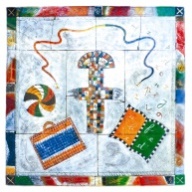 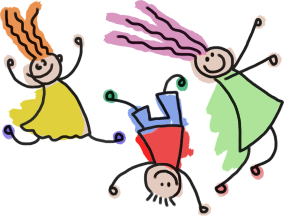 L’école Sainte Thérèse accueille les enfants de la petite section au CM2.Vous pouvez téléphoner dès le mois de novembre pour prendre rendez-vous avec Mme Potin pour une inscription pour septembre 2019 ou janvier 2020.Mail : angers.stetherese@ec49.frTél : 02 41 48 16 08